ФОТО-ОТЧЕТ МБДОУ № 6 «ГВОЗДИЧКА» ПО ПДД ЗА 2019-2020 УЧЕБНЫЙ ГОД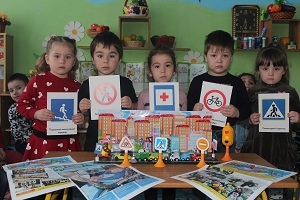 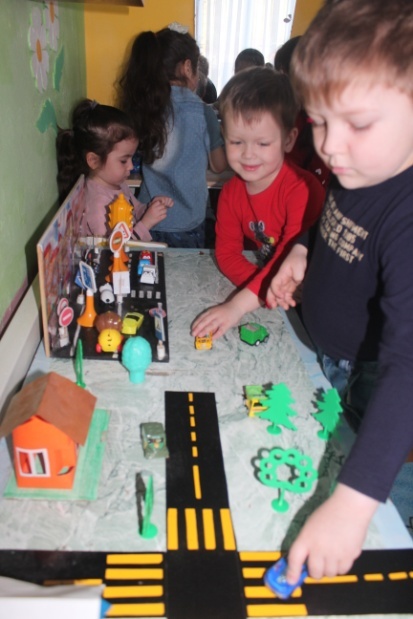 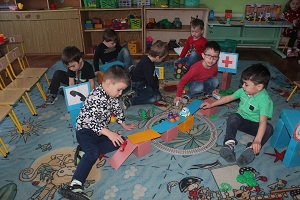 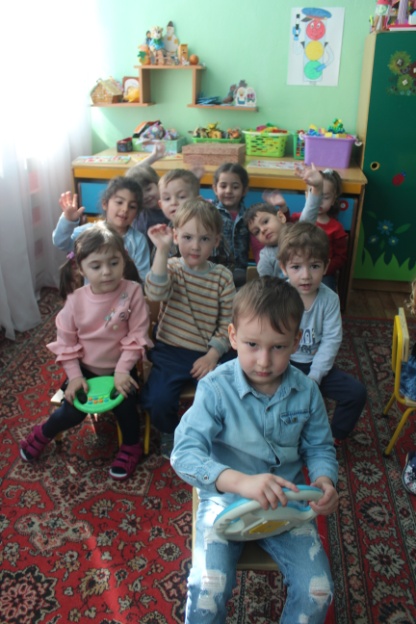 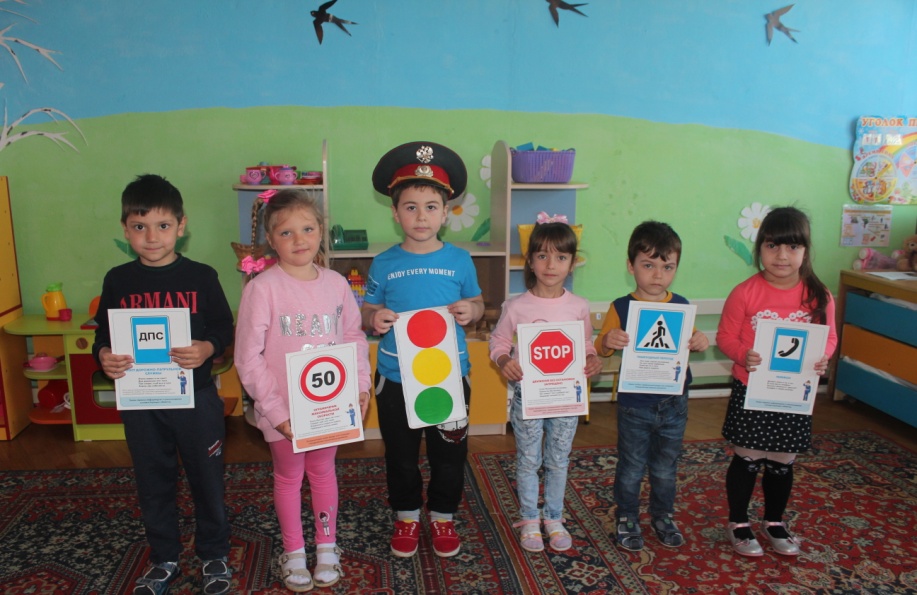 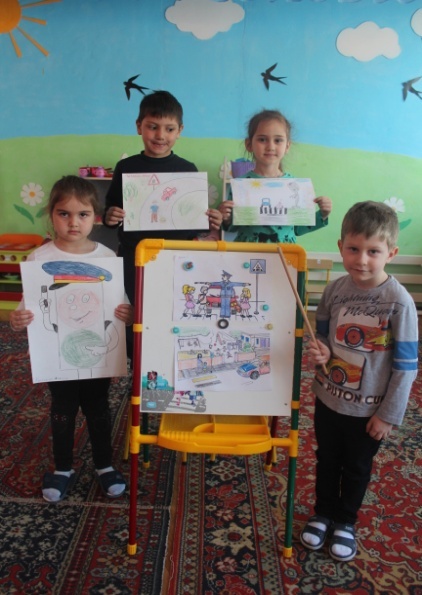 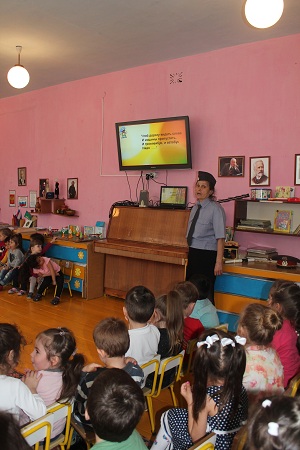 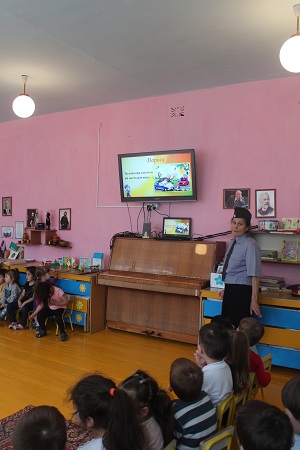 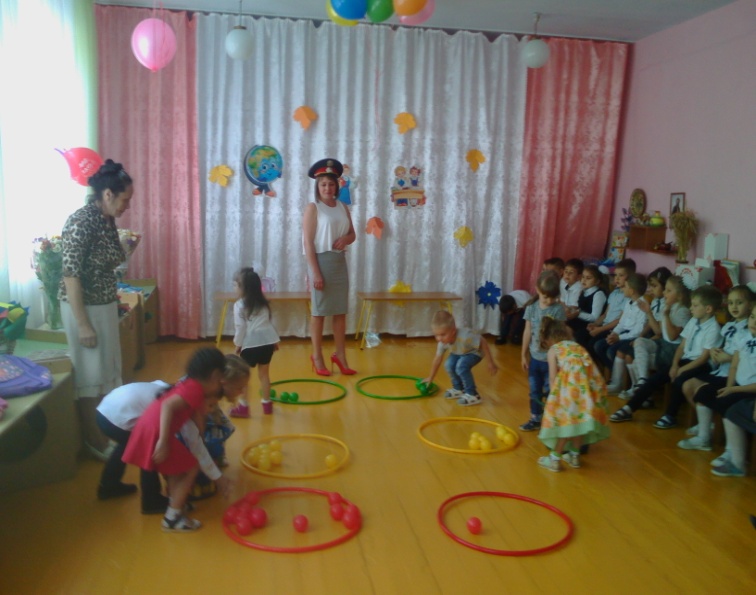 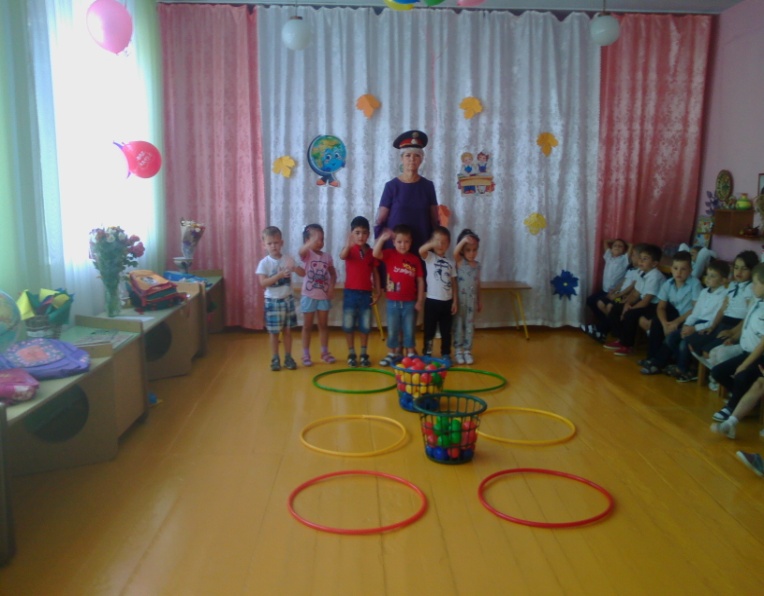 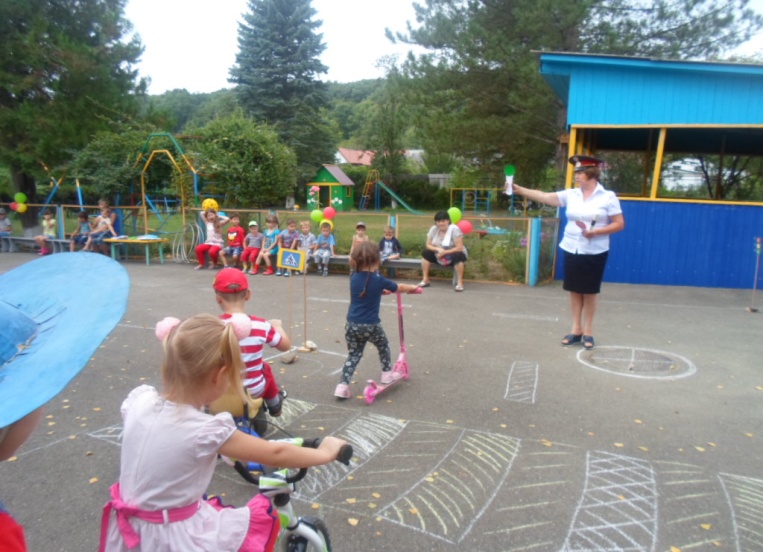 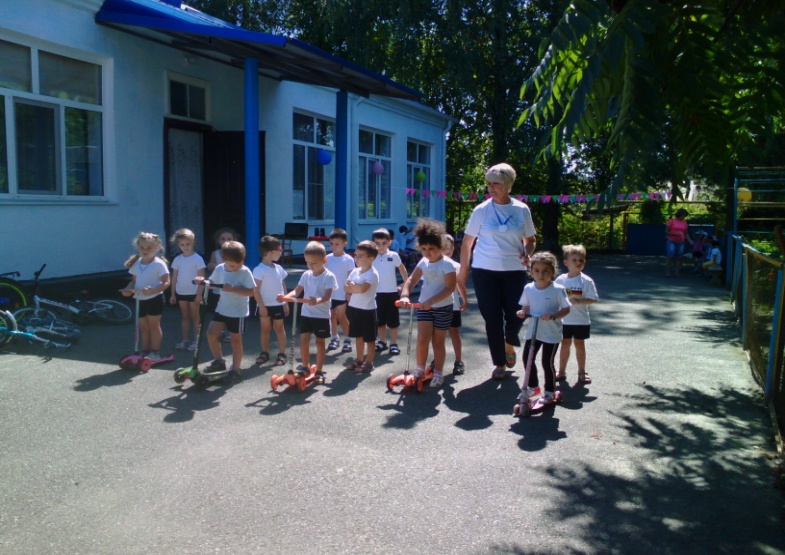 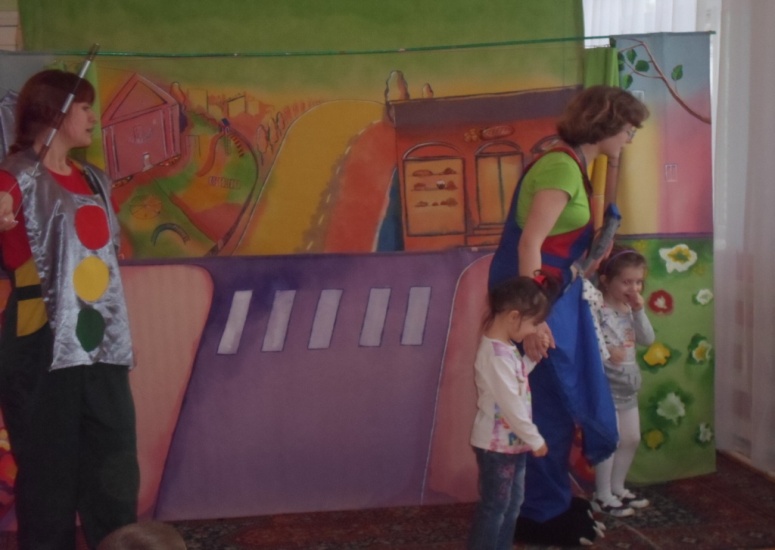 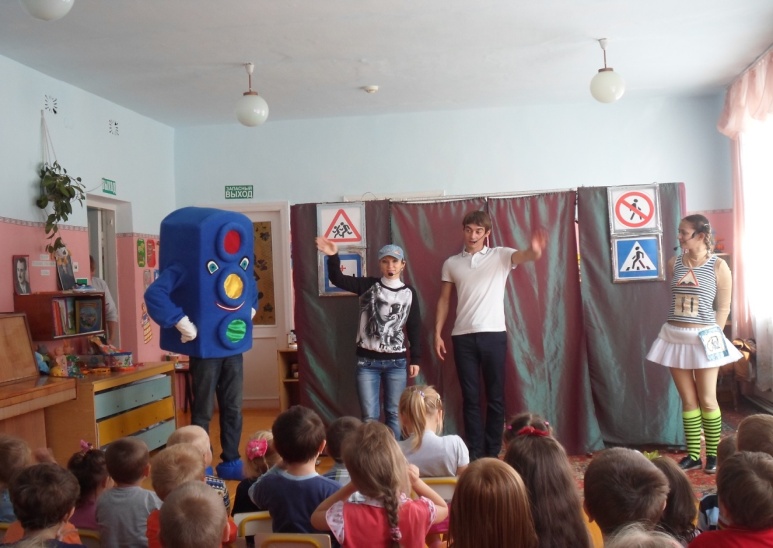 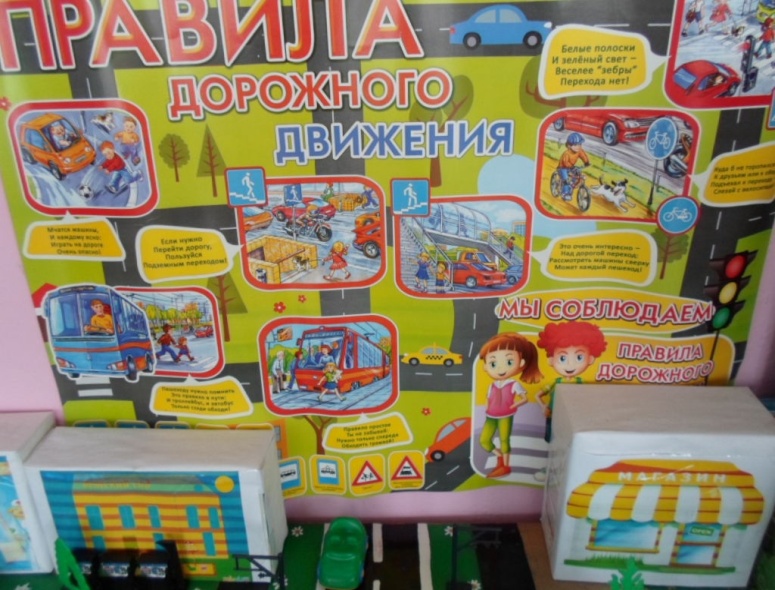 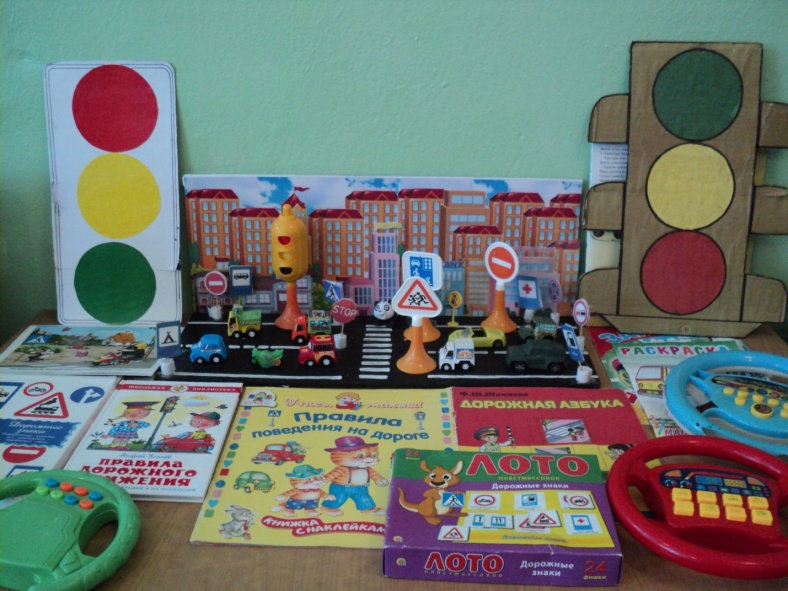 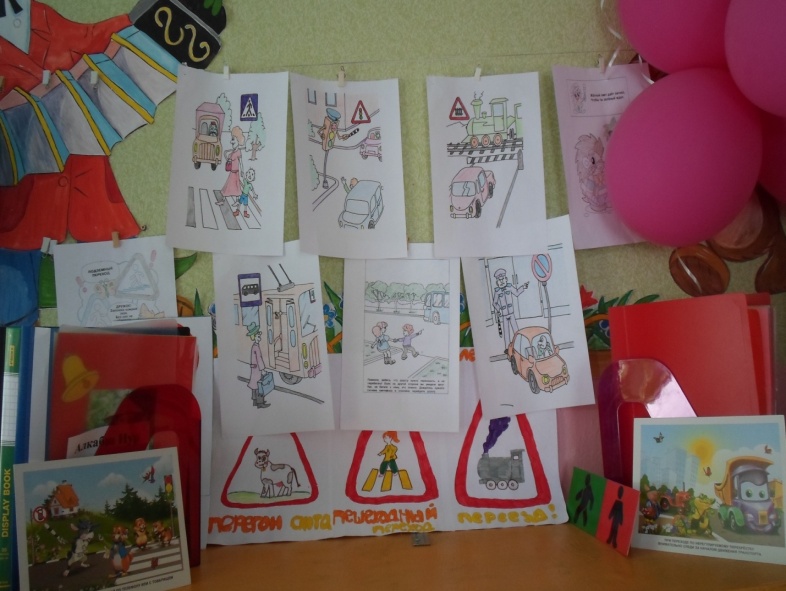 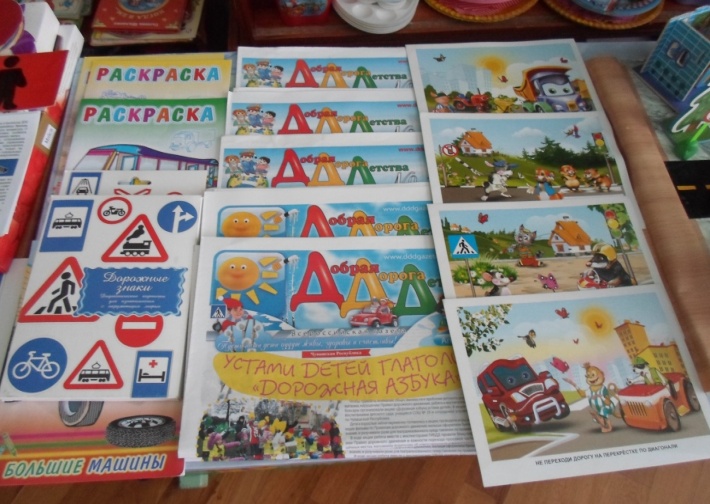 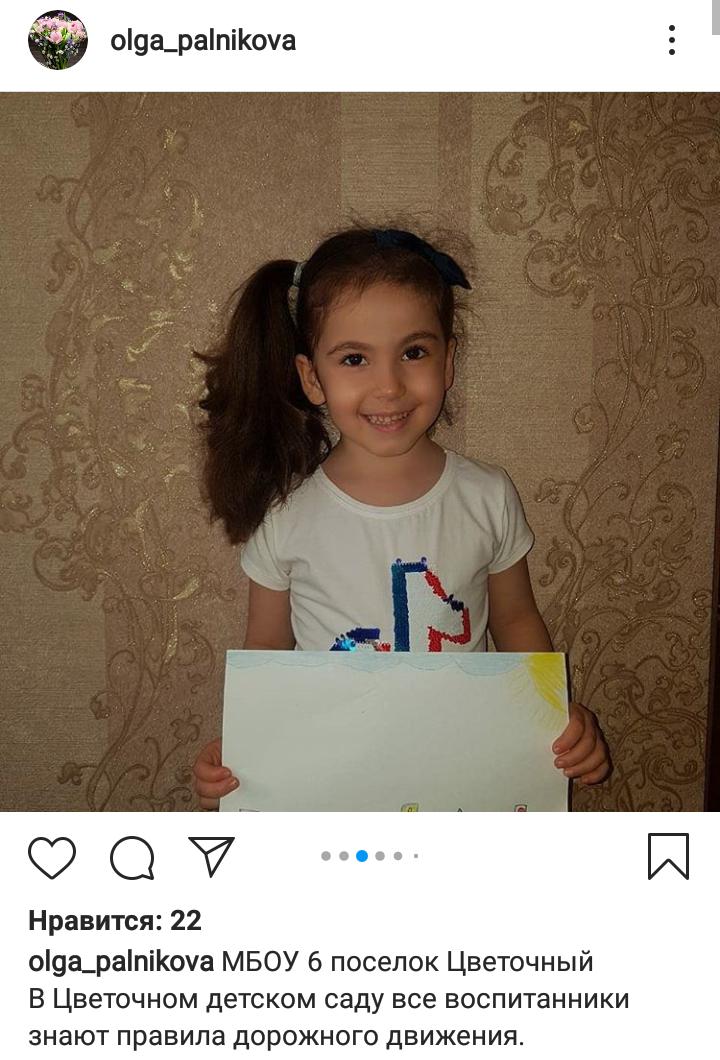 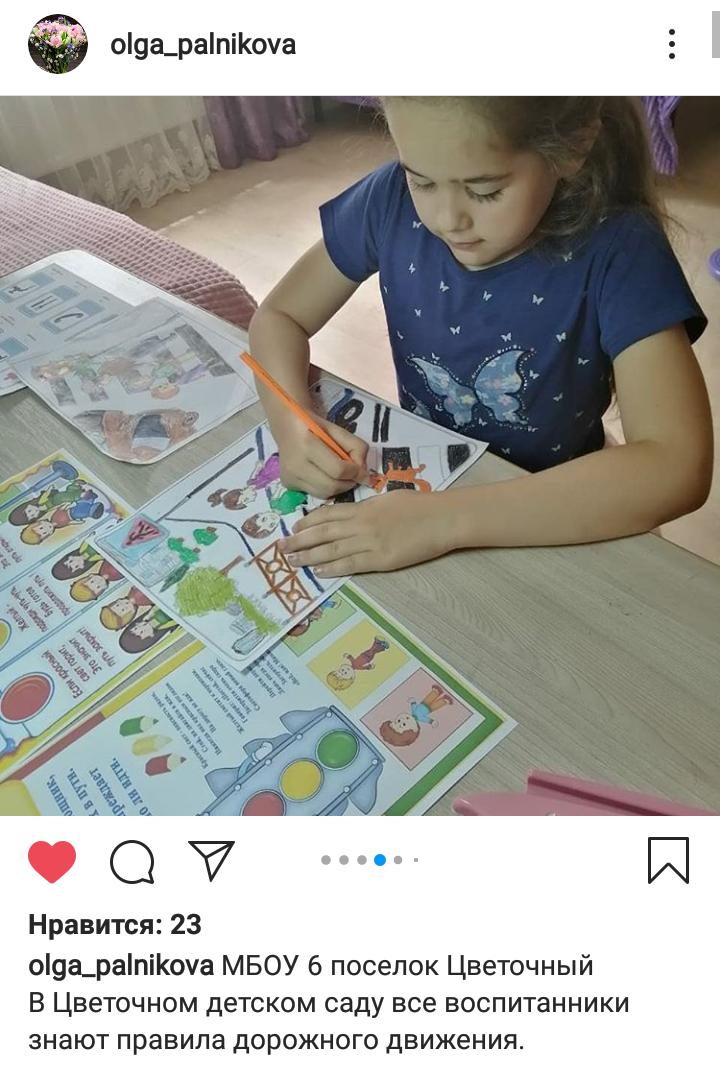 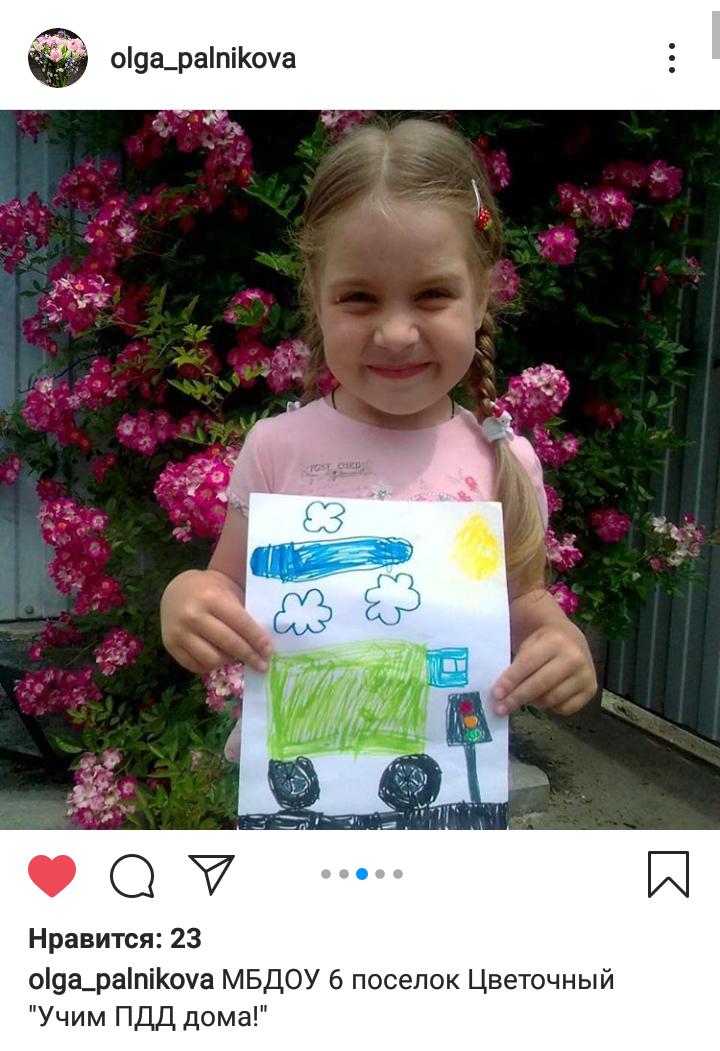 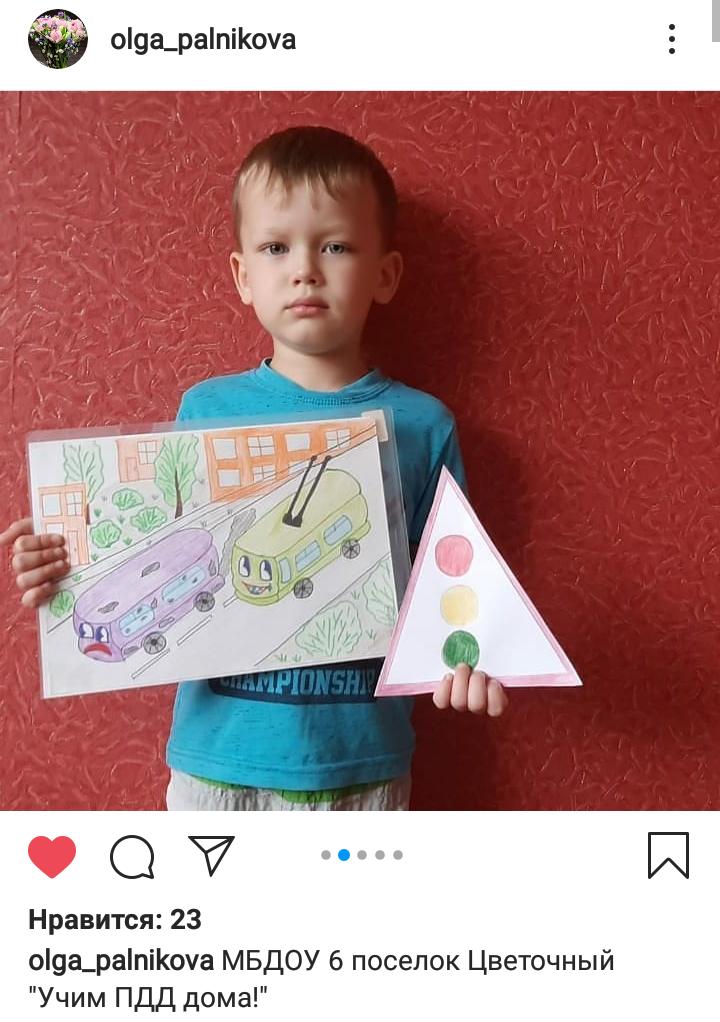 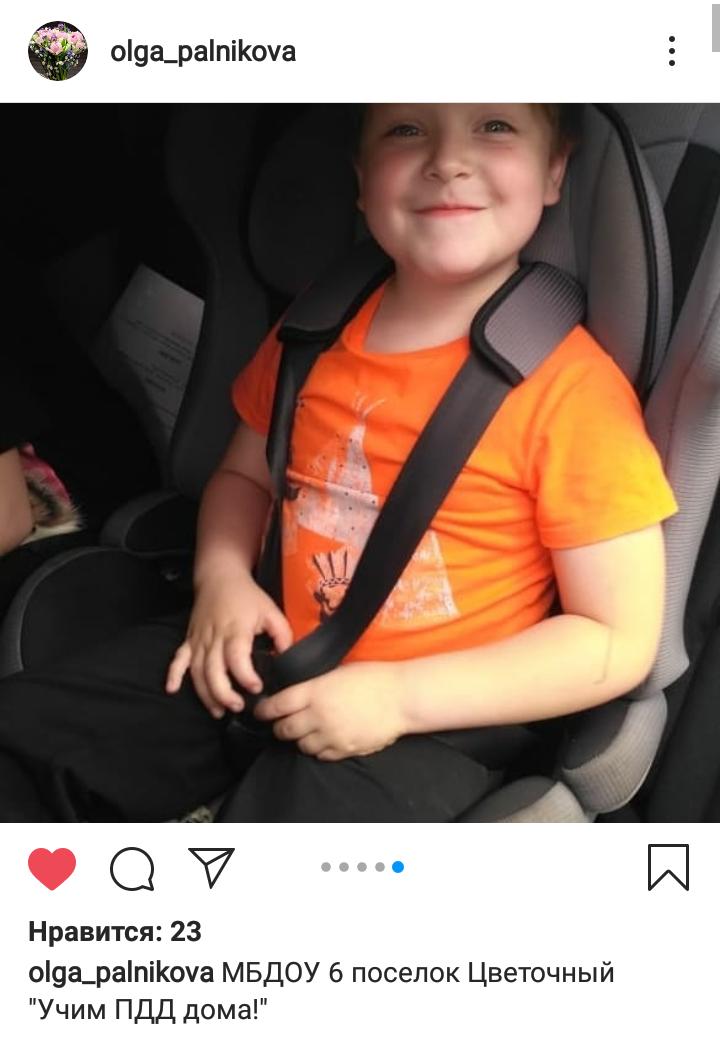 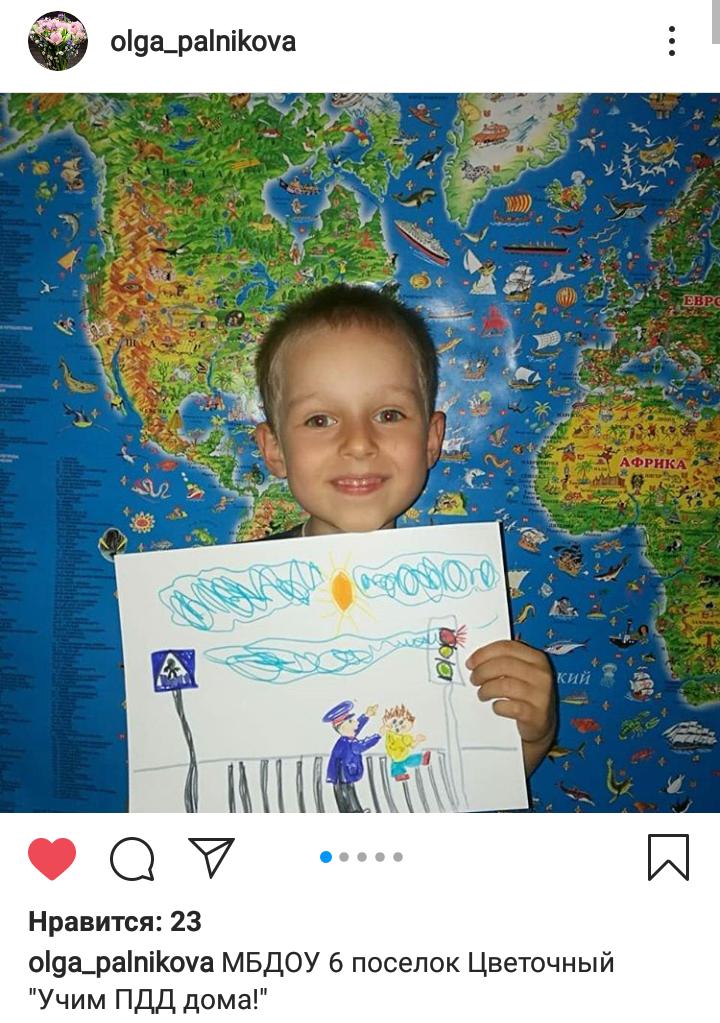 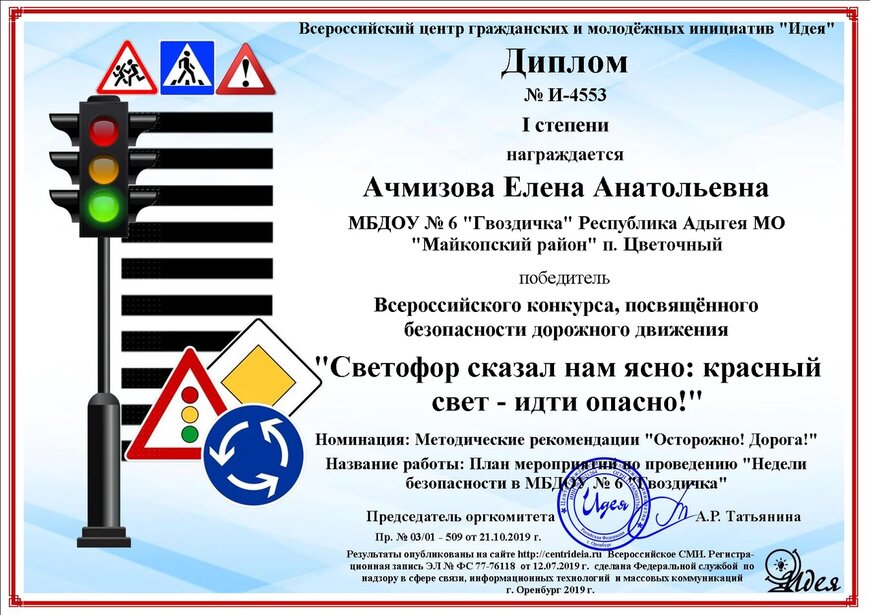 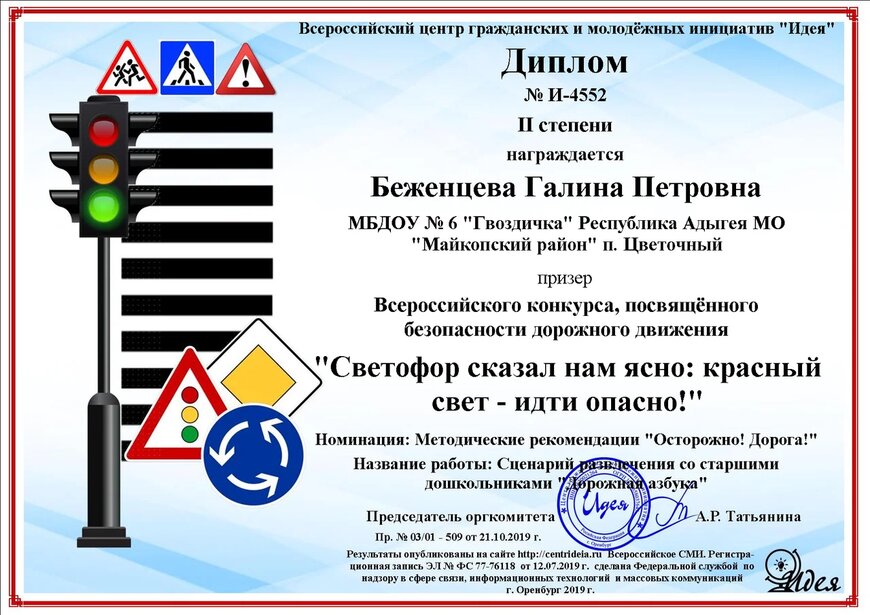 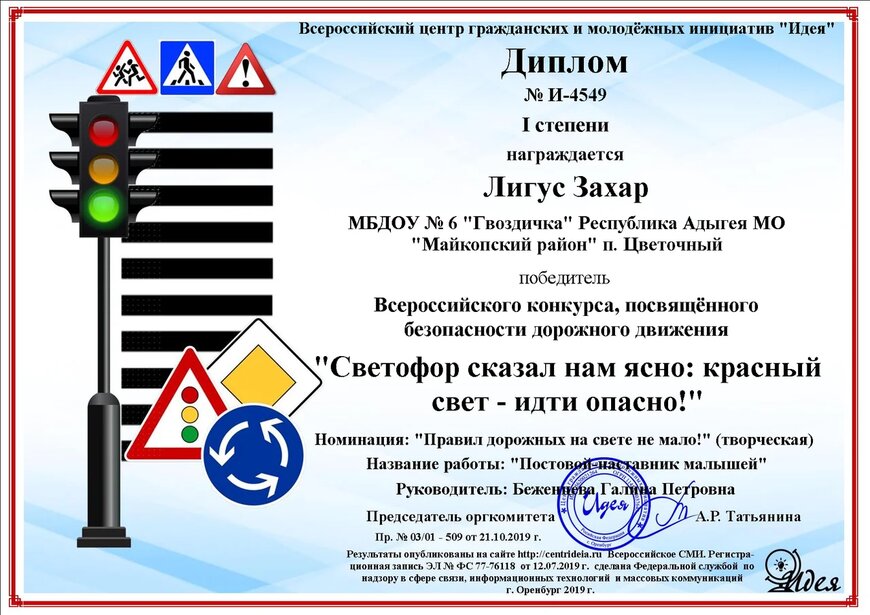 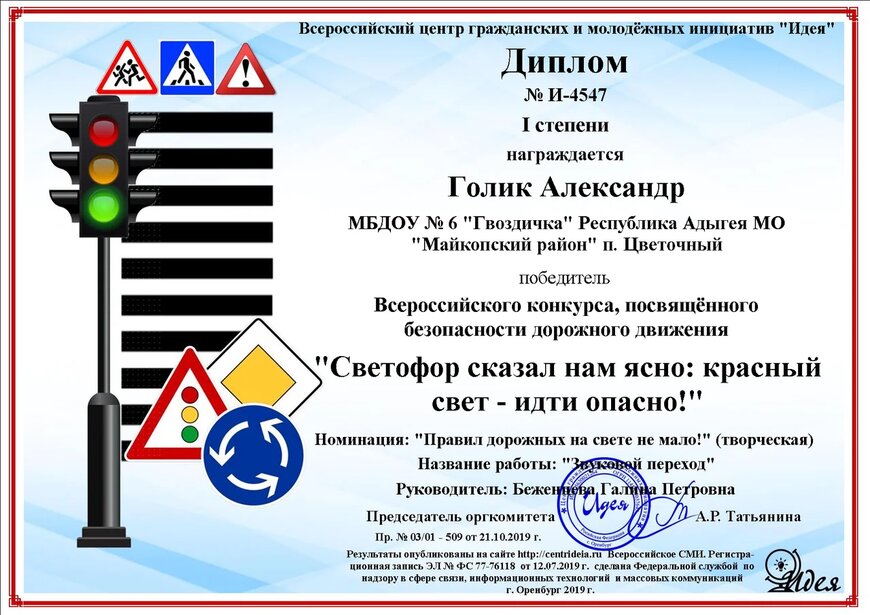 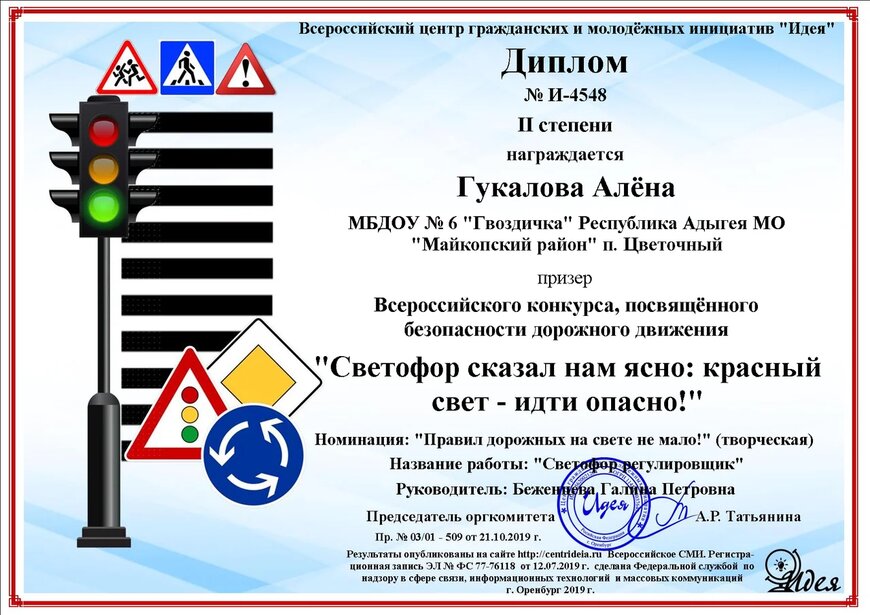 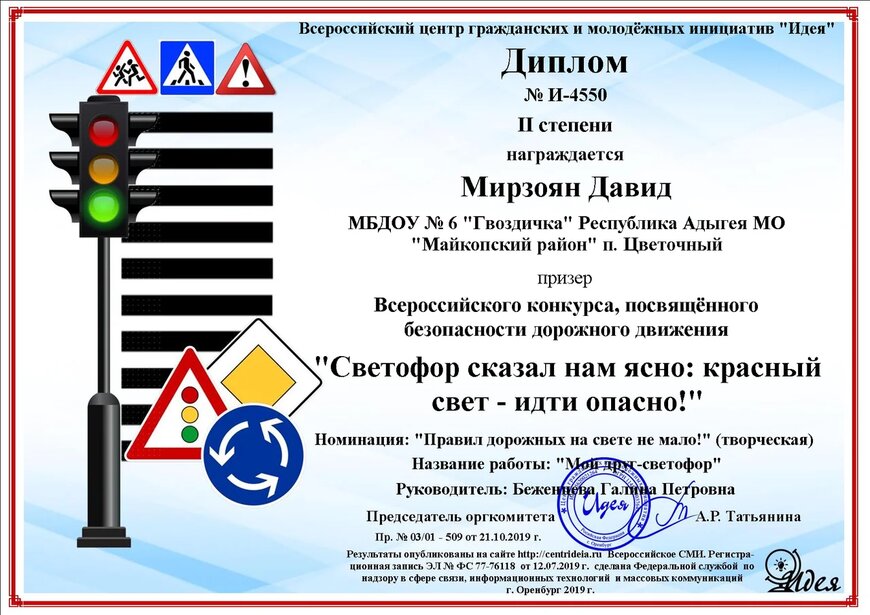 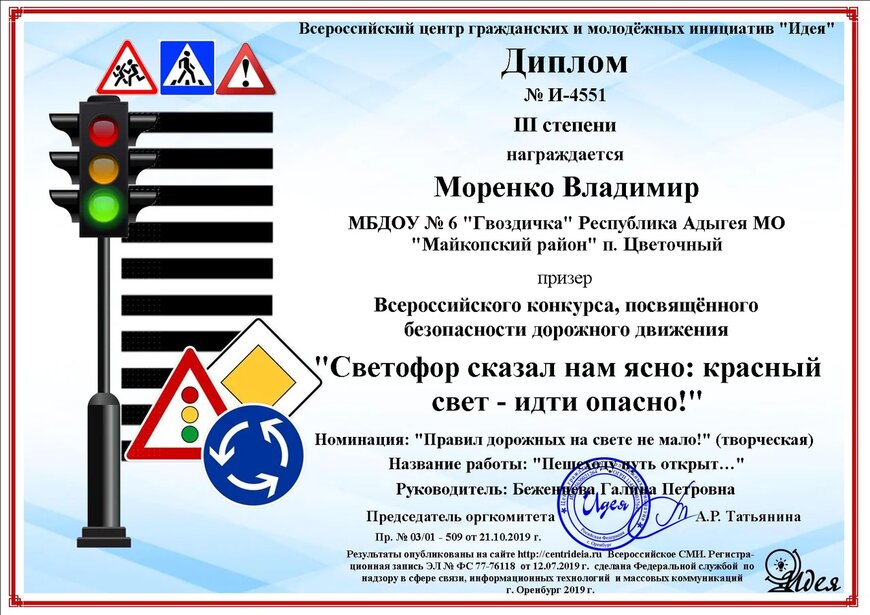 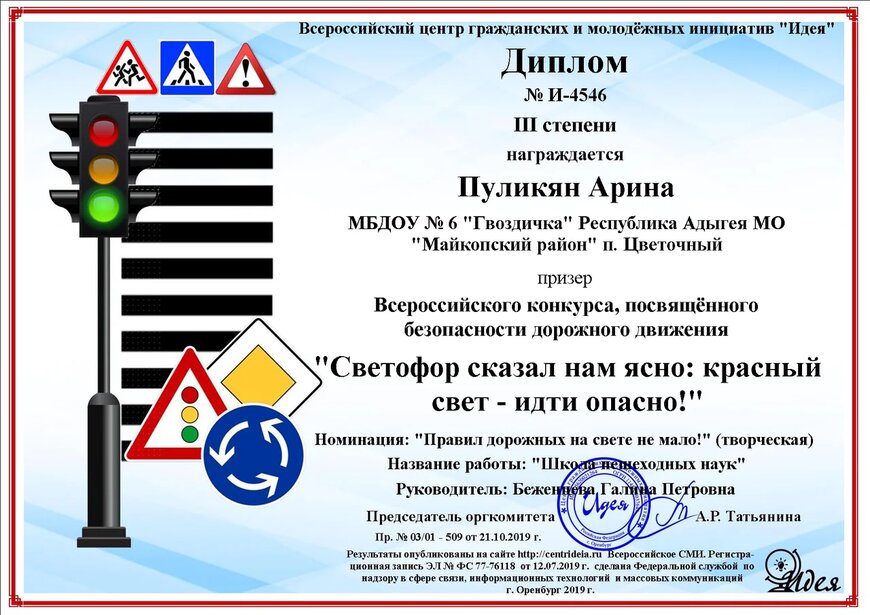 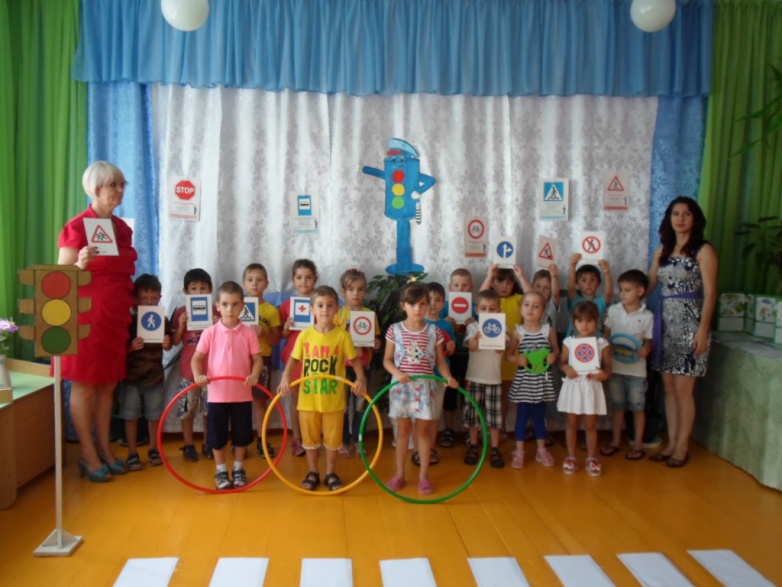 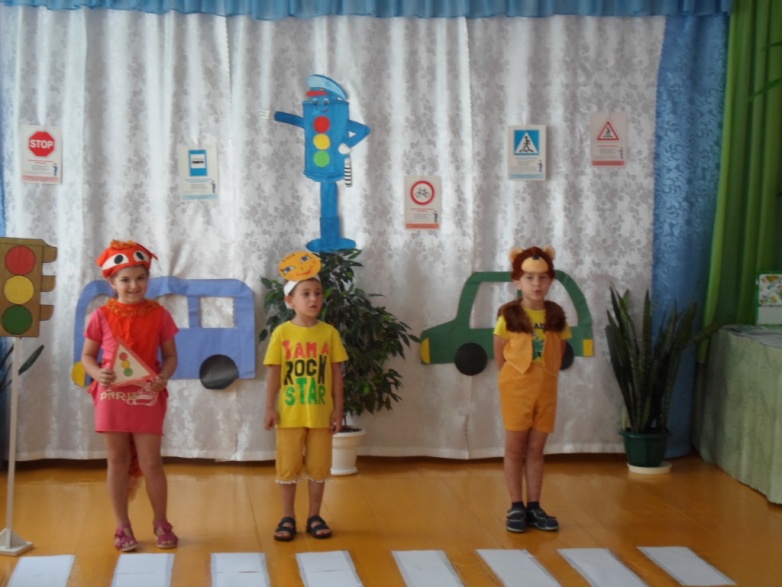 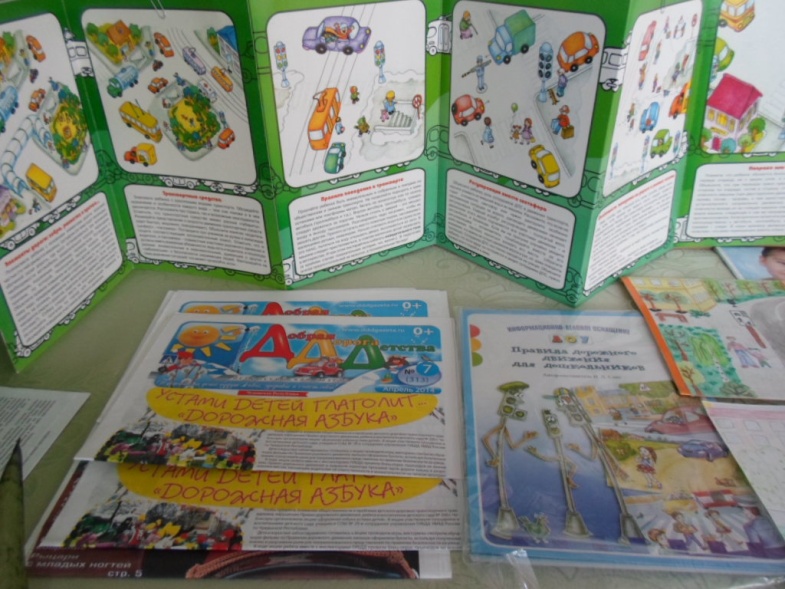 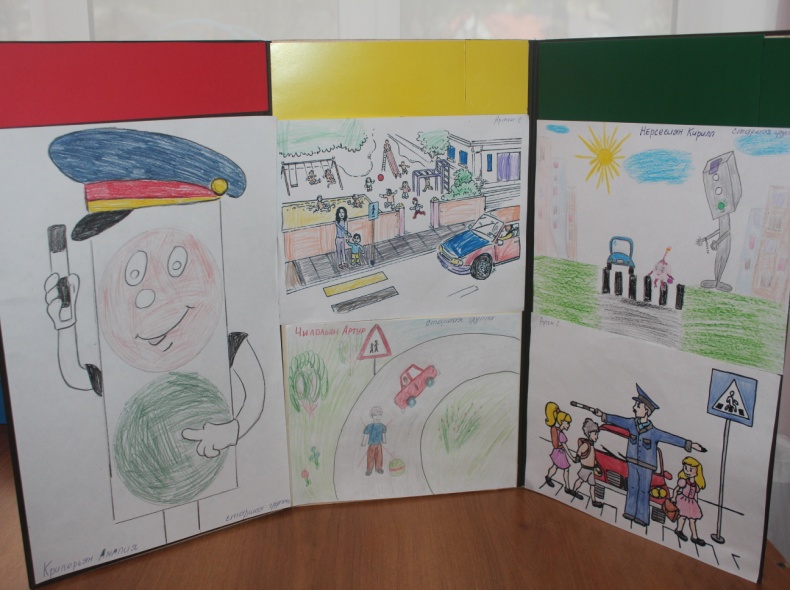 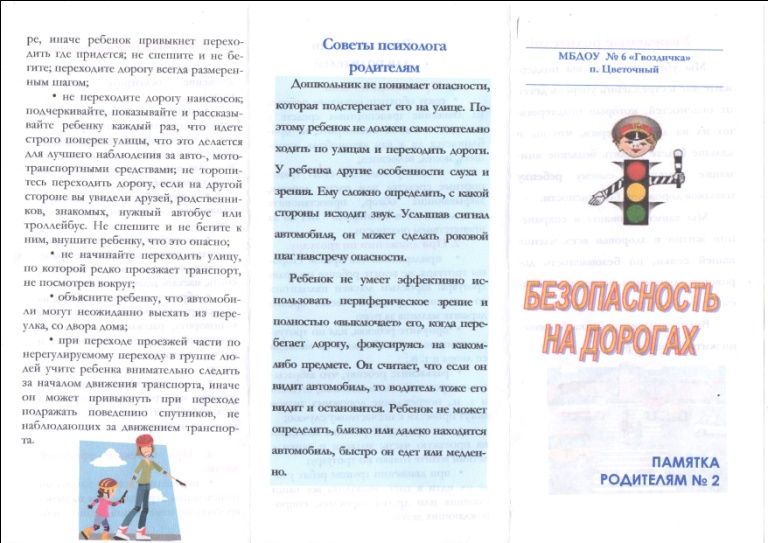 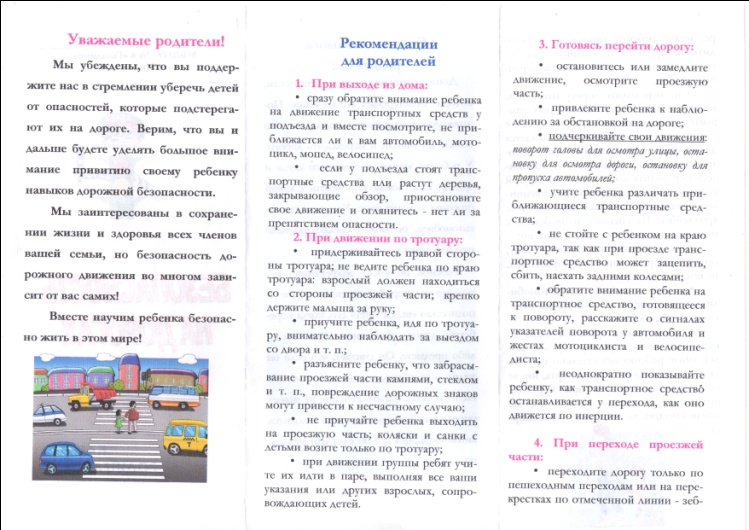 Старший воспитатель МБДОУ № 6 «Гвоздичка»                                  Е. Ачмизова                                     